Checklist:____Defined and assigned roles____Defined expectations____Customized BrB Point Card____Selected Break Options____Determined Break Tracking Protocol____Determined Incentive System____Determined Fading Criteria and Graduation PlanQuestions to consider:At what intervals will students receive feedback?How many points will be on the rating scale?Will the point card include space for teacher comments?How will copies be made? Who will make them?Where will the Point Cards be stored?Who will input the data from the Point Cards?How does a student get a spare card if one is lost or the student misses check-in?OPTION A: Student keeps Point Card during class and crosses off “B” marks each time a break is usedPros: -Easy-Student only has to carry Point Card and Break Protocol CardCons:-Student unlikely to interact with teacher at the start of class-Teacher and student may forget to meet at the end of class for feedbackOPTION B: Student is given Break Cards (such as laminated index cards with the letter B on the front) to exchange for breaksPros: -Student interacts with teacher at the start of class to hand-in Point Card-Tangible reminder of available breaksCons:-Extra materials for student to carry-Less subtle; teacher has to go to student to collect cardSelect corresponding Break Protocol Card from           TN-MTSS resources: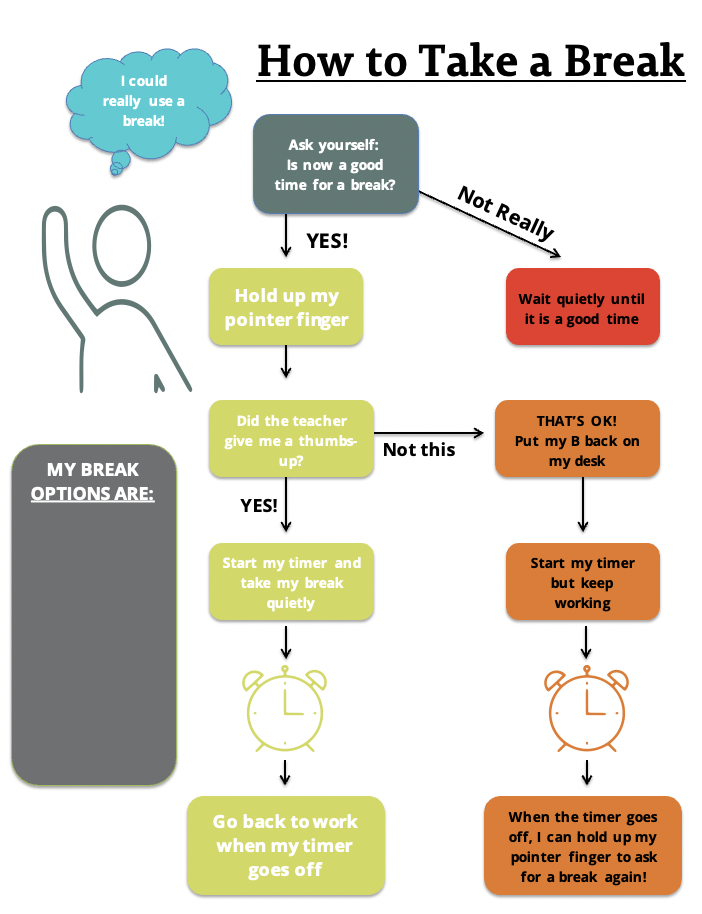 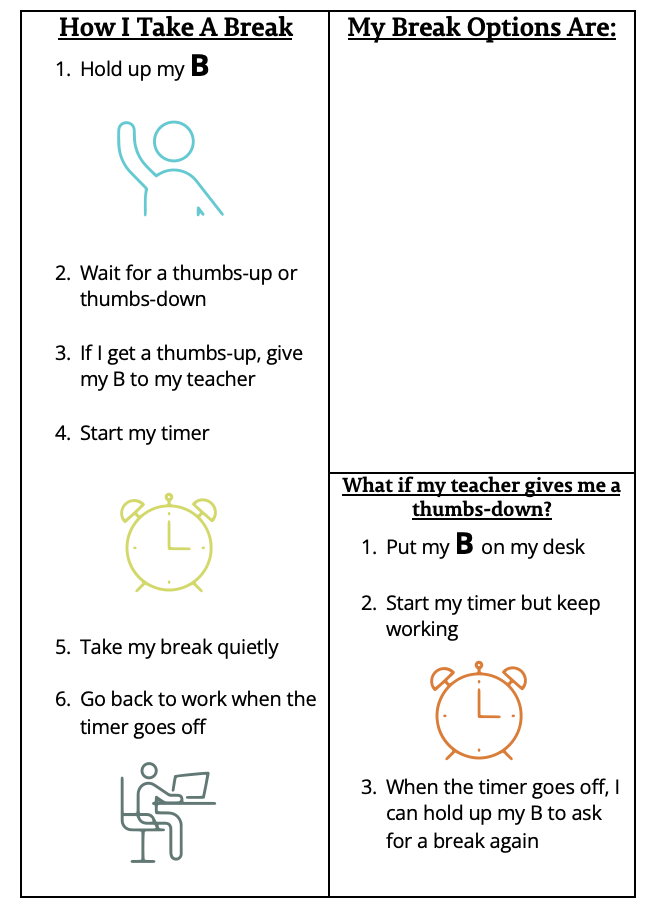 Questions to consider:What incentives can a student earn?How frequently can a student earn incentives?Are incentives earned by “cashing-in” points or by meeting pre-set goals?What does a student receive when they “graduate” from BrBWhere will we document the incentive system?Questions to consider:What is the goal for making adequate progress?What happens if a student is far below the progress goal?What happends if the student is just below the progress goal?What is the goal for graduation from BrB?How does graduation occur?TN-MTSS Suggested Fading Criteria: See Fading Criteria Flowchart in Resources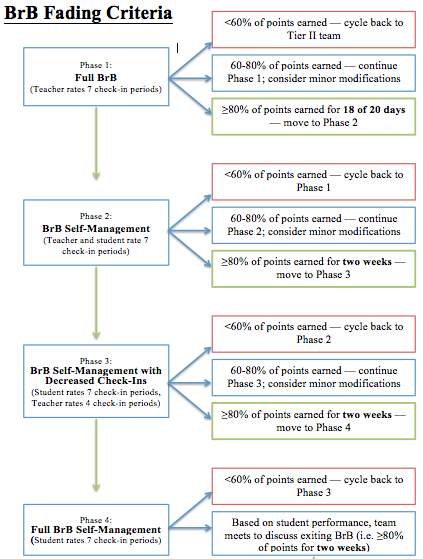 Role and CharacteristicsWho is in Charge?Oversee Training and ImplementationFluent in BrBRespected by studentsRespected by adultsCommunicates effectively with all in schoolTime available to coordinate BrB and train others in implementationEfficient and effective at task completionCheck Students In and OutFluent in BrBRespected by studentsRespected by adultsIn school every dayFlexible schedule in morning and afternoonOversee Data Collection and Progress MonitoringFluent in BrBTime available to collect and monitor data at least weeklyUnderstands data-based decision-makingConnected to IPBS teamSchool ExpectationAcademic DefinitionBe RespectfulBe ResponsibleBe SafeBreak Options1. Daydream quietly at your desk2. Put your head down3. Read or look at a booj4. Doodle5. Color6. Stretch in the back of the room7. Run an errand for the teacher8. Play with putty9. Move to a separate desk for quiet activityBrB Point CardBrB Point CardBrB Point CardBrB Point CardBrB Point CardBrB Point CardNameNameNameDateDateDateExpectationExpectationExpectationAcademic BehaviorAcademic BehaviorAcademic BehaviorBreaks taken the right way (if needed)2-minute breaks I can take1st0  1  20  1  20  1  20  1B  B  B2nd0  1  20  1  20  1  20  1B  B  B3rd0  1  20  1  20  1  20  1B  B  B4th0  1  20  1  20  1  20  1B  B  B5th0  1  20  1  20  1  20  1B  B  B6th0  1  20  1  20  1  20  1B  B  BPoints2          Met expectations (Great job!)1          Met some expectations (Good work!)0          Met few or no expectations (Room for improvement)Points2          Met expectations (Great job!)1          Met some expectations (Good work!)0          Met few or no expectations (Room for improvement)Points2          Met expectations (Great job!)1          Met some expectations (Good work!)0          Met few or no expectations (Room for improvement)Points2          Met expectations (Great job!)1          Met some expectations (Good work!)0          Met few or no expectations (Room for improvement)Points2          Met expectations (Great job!)1          Met some expectations (Good work!)0          Met few or no expectations (Room for improvement)Points2          Met expectations (Great job!)1          Met some expectations (Good work!)0          Met few or no expectations (Room for improvement)Check-In Points     Attends check-in                                     0   1Was prepared                                         0   1Check-In Points     Attends check-in                                     0   1Was prepared                                         0   1Check-In Points     Attends check-in                                     0   1Was prepared                                         0   1Check-In Points     Attends check-in                                     0   1Was prepared                                         0   1Check-In Points     Attends check-in                                     0   1Was prepared                                         0   1Check-In Points     Attends check-in                                     0   1Was prepared                                         0   1Check-Out Points     Attended check-out                                 0   1                                   Teacher completed ratings                      0   1Check-Out Points     Attended check-out                                 0   1                                   Teacher completed ratings                      0   1Check-Out Points     Attended check-out                                 0   1                                   Teacher completed ratings                      0   1Check-Out Points     Attended check-out                                 0   1                                   Teacher completed ratings                      0   1Check-Out Points     Attended check-out                                 0   1                                   Teacher completed ratings                      0   1Check-Out Points     Attended check-out                                 0   1                                   Teacher completed ratings                      0   1Bonus Points (breaks                             ______taken appropriately, if needed)           Bonus Points (breaks                             ______taken appropriately, if needed)           Bonus Points (breaks                             ______taken appropriately, if needed)           Bonus Points (breaks                             ______taken appropriately, if needed)           Bonus Points (breaks                             ______taken appropriately, if needed)           Bonus Points (breaks                             ______taken appropriately, if needed)           Today’s Goal_____          Today’s Total_____             Goal Met?      Yes           NoToday’s Goal_____          Today’s Total_____             Goal Met?      Yes           NoToday’s Goal_____          Today’s Total_____             Goal Met?      Yes           NoToday’s Goal_____          Today’s Total_____             Goal Met?      Yes           NoToday’s Goal_____          Today’s Total_____             Goal Met?      Yes           NoToday’s Goal_____          Today’s Total_____             Goal Met?      Yes           NoParent SignatureAll work due is complete ___________________________All work due is not complete ________________________ Parent SignatureAll work due is complete ___________________________All work due is not complete ________________________ Parent SignatureAll work due is complete ___________________________All work due is not complete ________________________ Parent SignatureAll work due is complete ___________________________All work due is not complete ________________________ Parent SignatureAll work due is complete ___________________________All work due is not complete ________________________ Parent SignatureAll work due is complete ___________________________All work due is not complete ________________________ Breaks are Better Incentive SystemBreaks are Better Incentive SystemWhat can be earned:(Specific BrB prizes? Points towards school incentive store? Other?)Who can earn (insert incentive system title):BrB students who meet their goals!How it can be earned:(Cashing in points? Meeting phase goals? Other?)Where can it be earned:(School store? BrB Coordinator’s classroom? Other?)When it can be earned:(When enough points are earned? After completing BrB? At the end of each phase? Other?)